Фамилия, имя и отчество учителя: Алексеева Елена Ивановна«Молодая гвардия» – это история нашей страны»Время. Его быстротечность всем известна. Оно никого не ждёт, просто идёт и идёт, сменяя года за годами, поколения за поколениями. Вместе со временем продвигается вперед, не стоит на месте само человечество. Наука, промышленность, мода, литература – всё развивается и подстраивается под предпочтения Нового Человека. Несомненно, меняется и киноиндустрия: усовершенствуется аппаратура, меняются сценарии, идеи. Но если изменения в других сферах – это хорошо, то кино – вещь немного иная. Ведь как часто мы можем услышать упреки какой-нибудь старушки, которая утверждает, что в её время фильмы были лучше, чем те, что сейчас смотрит молодёжь. Очень трудно с ней не согласиться, потому что действительно раньше фильмы были более правдоподобны, они были естественнее: без лишних спецэффектов и прочих отвлекающих маневров. Конечно, и сегодня многие талантливые режиссеры создают прекрасные киноленты, и порой новый фильм хочется пересматривать снова и снова. Но всё зависит от предпочтений самого зрителя, и не важно – родился ли он в конце 60-х годов прошлого столетия или это подросток наших дней. Что касается меня, я люблю смотреть и искренние советские фильмы, и кино, что снимается сегодня: будь оно российского производства или зарубежного. Но ни от одного фильма я не получала такого сильного впечатления, как от «Молодой гвардии», снятой режиссёром Сергеем Герасимовым, по одноимённому роману Александра Александровича Фадеева. Этот военно-исторический фильм вышел в свет в 1948 году, то есть тогда, когда следы Великой Отечественной войны были ещё горячи, а раны в сердцах людей даже не начинали заживать. Посмотрела я его после прочтения книги и была впечатлена вдвойне, потому что актёры совершенно точно передали все чувства и эмоции, которые испытывали герои романа.В сюжете этой истории нет ничего необычного, и это основывается в первую очередь тем, что она не придумана. В 1942 году в городке Краснодон действительно работала организация «Молодая гвардия», в которую входили юноши и девушки, только что окончившие школу. Им пришлось навсегда позабыть о своей молодости – главной целью для них была защита Родины. Несмотря на холод, голод и невероятных масштабов страх (хоть организация и была секретной, немцы могли бы найти её в любую минуту), смелые и отважные молодогвардейцы трудились день и ночь, не покладая рук. Они расклеивали антифашистские листовки, развешивали заминированные красные флаги, давая понять, как русским солдатам и простым жителям Краснодона, так и фашистам, что советский народ не сдаётся, он будет продолжать сражаться до последнего, идя только вперед к честной победе. Молодогвардейцы даже соорудили собственный радиоприемник, чтобы узнавать новости с поля боя. Наверняка многим известны фамилии этих героев: Олег Кошевой, Любовь Шевцова, Сергей Тюленин, Ульяна Громова, Анатолий Попов, Иван Земнухов, Валерия Борц, Иван Туркенич, Георгий Арутюнянц, Владимир Осьмухин и Виктор Петров. О них могли бы рассказать на классном часу в школе или в исторической телевизионной передаче. Но именно после просмотра «Молодой гвардии» я поняла, что каждый из нас не просто должен знать этих героев, а также понимать, что именно благодаря им и другим героям войны мы должны быть благодарны за то, что живём не в рабстве, а в свободе под чистым небом над головой.На мой взгляд, фильмы подобные «Молодой гвардии» должны в обязательном порядке пропагандироваться молодежи. Показываться, например, на тематических уроках. Может быть, многим ребятам такое кино и покажется скучным и неинтересным, но большинство, я уверена, всё же не останется равнодушным. «Молодая гвардия» перевернула мои взгляды на жизнь (чего я не ожидала от чёрно-белого фильма конца сороковых годов прошлого века). История Великой Отечественной войны предстала передо мной с совершенно другой стороны; теперь это не просто несколько десятков страниц дат и названий различных военных операций, но и чувства людей, их боль, мысли, и вера в победу. И я надеюсь, что и другие молодые люди начнут смотреть такие фильмы, потому что это наша история, наша победа.Читая различные истории о создании данного фильма, я однажды наткнулась на одно воспоминание. Его рассказал мужчина, который присутствовал на съемках фильма, а конкретно, сцены казни молодогвардейцев. Снимали её около той самой шахты, в которую и были скинуты тела настоящих убитых ребят. На съемках присутствовали почти все жители Краснодона, в том числе и родители участников «Молодой гвардии». В тот момент, когда Владимир Иванов, исполнявший роль Олега Кошевого, начал произносить свою прощальную речь, матери не смогли больше сдерживать свои рыдания, потому что это на самом деле очень тяжело осознавать, что твой ребенок подвергся таким ужасным пыткам, что он произносил подобную речь и не сдался, как бы больно и страшно ему ни было. А ведь Фадеев предугадал эту ситуацию. Одним из ярких моментов романа являются слова Олега Кошевого: «Оглянись же и ты, юноша, друг мой, оглянись, как я, и скажи, кого ты обижал в жизни больше, чем мать, – не от меня ли, не от тебя, не от него, не от наших ли неудач, ошибок и не от нашего ли горя седеют наши матери? А ведь придёт час, когда мучительным упреком сердцу обернётся всё это у материнской могилы».  Только в жизни молодогвардейцев оказалось наоборот – матери оплакивали своих детей.Конечно, не все детали были показаны в фильме. Ранения на героях были намного мягче, чем те, которые молодогвардейцы получили на самом деле. Но все актёры и, безусловно, сам режиссёр киноленты смогли в совершенстве передать идею книги Александра Фадеева.  И для меня до сих пор удивительно, как семьдесят лет назад, без компьютерной графики, без высококачественного оборудования можно было снять такой фильм о войне. Трудно сказать, что лучше: фильм или книга. Несомненно, нужно отдать должное автору романа, ведь именно благодаря таланту писателя многие могут сейчас узнать об истории «Молодой гвардии». Если бы не было книги, скорее всего и фильма бы тоже не было. Но Александр Александрович Фадеев взял на себя ответственность изложить историю молодогвардейцев, а Сергей Герасимов воплотить её в фильме. И несложно представить, каковы были чувства исполнителей главных ролей. Наверняка они ощущали и грусть, и печаль, но в то же время и гордость. Гордость за то, что им представилась возможность какое-то время побыть известнейшими героями Великой Отечественной войны, теми, кто наравне со взрослыми опытными солдатами старался защитить свою Родину. Я не могу быть уверенной, что именно эти чувства наполняли их, однако в моём представлении по-иному быть не может. Именно это бы я ощущала, будь я актрисой своего любимого фильма.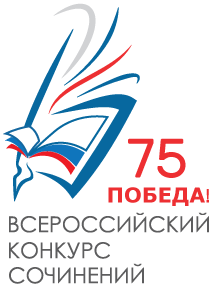 КОНКУРСНАЯ РАБОТАСубъект Российской Федерации:Субъект Российской Федерации:Оренбургская областьОренбургская областьГород (населенный пункт):Город (населенный пункт):Город БузулукГород БузулукПолное название образовательной организации:Полное название образовательной организации:Муниципальное общеобразовательное автономное учреждение города Бузулука «Средняя общеобразовательная школа №3»Муниципальное общеобразовательное автономное учреждение города Бузулука «Средняя общеобразовательная школа №3»Участник конкурса:Участник конкурса:Фамилия Бородкина Фамилия Бородкина Имя  Ирина Имя  Ирина Отчество  АлександровнаОтчество  АлександровнаКласс, курс обучения участника:11 классКласс, курс обучения участника:11 классТема сочинения:«Молодая гвардия – это история нашей страны»Тема сочинения:«Молодая гвардия – это история нашей страны»Жанр сочинения:РассуждениеЖанр сочинения:Рассуждение